РЕСПУБЛИКА  КРЫМНИЖНЕГОРСКИЙ  СЕЛЬСКИЙ  СОВЕТР Е Ш Е Н И Е38-й сессии 1-го созыва«17» февраля 2016 г.                                            №223                                          пгт. НижнегорскийОб утверждении Положения о порядке и сроках перечисления части прибыли, подлежащей ежегодному перечислению в бюджет муниципального образования Нижнегорское сельское поселение Нижнегорского района Республики Крым, оставшейся в распоряжении муниципальных унитарных	предприятиймуниципального образования Нижнегорское сельское поселение Нижнегорского района Республики Крым после уплаты налогов и иных обязательных платежейВ соответствии с п.1 ст.295 Гражданского кодекса Российской Федерации, ст.41, 42, 62 Бюджетного кодекса Российской Федерации, Федеральным Законом от 06.10.2003 № 131-ФЗ «Об общих принципах организации местного самоуправления в Российской Федерации», п.2 ст.17 Федерального закона от 14.11.2002 № 161-ФЗ «О государственных и муниципальных унитарных предприятиях», Уставом муниципального образования Нижнегорское сельское поселение Нижнегорского района Республики Крым, Нижнегорский сельский  совет Республики КрымРЕШИЛ:1. Утвердить Положение о порядке и сроках перечисления части прибыли, подлежащей ежегодному перечислению в бюджет муниципального образования Нижнегорское сельское поселение Нижнегорского района Республики Крым, оставшейся в распоряжении муниципальных унитарных предприятий муниципального образования Нижнегорское сельское поселение Нижнегорского района Республики Крым после уплаты налогов и иных обязательных платежей, согласно приложению 1 к настоящему решению.2. Утвердить форму расчета подлежащей уплате в бюджет муниципального образования Нижнегорское сельское поселение Нижнегорского района Республики Крым части прибыли муниципального унитарного предприятия, остающейся в его распоряжении после уплаты налогов и иных обязательных платежей, согласно приложению 2 к настоящему решению.Руководителям структурных подразделений администрации Нижнегорского сельского поселения Нижнегорского района Республики Крым, муниципальных унитарных предприятий муниципального образования Нижнегорского сельского поселения Нижнегорского района Республики Крым  руководствоваться в работе данным Положением.Настоящее решение вступает в силу со дня его официального опубликования.Контроль за исполнением данного решения возложить на постоянную комиссию по финансово-бюджетным вопросам Нижнегорского сельского совета.Председатель Нижнегорского сельского совета                                                      А.А. КоноховПриложение 1 к решению38-й сессииНижнегорского сельского  совета от 17.02.2017 года № 223ПОЛОЖЕНИЕо порядке и сроках перечисления части прибыли, подлежащей ежегодному перечислению в бюджет муниципального образования Нижнегорское сельское поселение Нижнегорского района Республики Крым, оставшейся в распоряжении муниципальных унитарных предприятий муниципального образования Нижнегорское сельское поселение Нижнегорского района Республики Крым после уплаты налогов и иных обязательных платежей1. Общие положенияНастоящее Положение определяет порядок и сроки перечисления части прибыли, подлежащей ежегодному перечислению в бюджет муниципального образования Нижнегорское сельское поселение Нижнегорского района Республики Крым, оставшейся в распоряжении муниципальных унитарных предприятий муниципального образования Нижнегорское сельское поселение Нижнегорского района Республики Крым после уплаты налогов и иных обязательных платежей (далее - часть прибыли).Администратором доходов в виде части прибыли бюджета муниципального образования Нижнегорское сельское поселение Нижнегорского района Республики Крым, является администрация Нижнегорского сельского поселения Нижнегорского района Республики Крым.Внесение муниципальными унитарными предприятиями муниципального образования Нижнегорское сельское поселение Нижнегорского района Республики Крым (далее - МУП) в бюджет муниципального образования Нижнегорское сельское поселение Нижнегорского района Республики Крым части прибыли является реализацией права муниципального образования Нижнегорское сельское поселение Нижнегорского района Республики Крым - собственника имущества муниципального образования Нижнегорское сельское поселение Нижнегорского района Республики Крым, находящегося в хозяйственном ведении указанных предприятий, на получение части прибыли от использования данного имущества.Настоящее Положение распространяется на все МУП, учредителем которых является муниципальное образование Нижнегорское сельское поселение Нижнегорского района, независимо от применяемой системы налогообложения.2. Порядок исчисления сумм, подлежащих уплате2.1. Расчетная база для исчисления части прибыли за год для всех МУП независимо от применяемых систем налогообложения определяется как разность между суммой прибыли до налогообложения и суммой исчисленных налогов и иных обязательных платежей в соответствии с применяемой системой (системами) налогообложения.Штрафы и пени, в том числе за нарушение налогового законодательства, не уменьшают расчетную базу для исчисления указанного платежа.2.2. Размер части прибыли, перечисляемой МУП в бюджет муниципального образования Нижнегорское сельское поселение Нижнегорского района Республики Крым, не может быть более 50 процентов части прибыли, остающейся в его распоряжении после уплаты налогов и иных обязательных платежей и устанавливается на основании данных отчета о результатах деятельности МУП в следующем порядке:	К техническому перевооружению производства относится комплекс мероприятий по повышению его технико-экономических показателей основных средств или их отдельных частей на основе внедрения передовой техники и технологии, механизации и автоматизации производства, модернизации и замены морально устаревшего и физически изношенного оборудования новым более производительным, а также по совершенствованию общехозяйственных и вспомогательных служб.К реконструкции производства относится переустройство существующих объектов основного, подсобного и обслуживающего назначения, связанное с совершенствованием производства и повышением его технико-экономического уровня на основе достижений научно- технического прогресса.К расширению производства относится создание дополнительных и (или) новых производственных мощностей.К текущему ремонту относятся работы по систематическому и своевременному предохранению частей зданий и сооружений и инженерного оборудования от преждевременного износа путем проведения профилактических мероприятий и устранения мелких повреждений и неисправностей, а к капитальному - работы, в процессе которых производится смена изношенных конструкций и деталей или замена их на более прочные и экономичные, улучшающие эксплуатационные возможности ремонтируемых объектов, за исключением полной смены или замены основных конструкций, срок службы которых в зданиях и сооружениях является наибольшим (каменные и бетонные фундаменты зданий и сооружений, все виды стен зданий, все виды каркасов стен, трубы подземных сетей, опоры мостов и др.).Обязательным условием подтверждения размера чистой прибыли, направленной МУП на техническое перевооружение, реконструкцию и (или) расширение производства, проведение текущих и капитальных ремонтов основных средств производственного назначения, является получение заключения аудиторской проверки независимого аудитора до 30 апреля года следующего за отчетным.Расчет части прибыли, подлежащей уплате в бюджет муниципального образования Нижнегорское сельское поселение Нижнегорского района Республики Крым, остающейся в распоряжении МУП после уплаты налогов и иных обязательных платежей, предоставляется МУП в департамент финансов администрации Нижнегорское сельское поселение Нижнегорского района Республики Крым не позднее 30 апреля года следующего за отчетным, на основании соответствующего норматива.В случае непредставления заключения аудиторской проверки независимого аудитора в указанный срок, МУП начисляет и перечисляет часть прибыли в бюджет муниципального образования Нижнегорское сельское поселение Нижнегорского района Республики Крым в размере 50%.Расчет части прибыли, подлежащей уплате в бюджет муниципального образования Нижнегорское сельское поселение Нижнегорского района Республики Крым, осуществляется МУП самостоятельно на основании данных годовой бухгалтерской отчетности за отчетный год по форме согласно приложению 2 к настоящему Решению и формуле:П = Пч x Норматив/100, где:П - сумма платежа, подлежащая уплате в бюджет муниципального образования Нижнегорское сельское поселение Нижнегорского района  Республики Крым,Пч - чистая прибыль отчетного периода МУП, остающаяся после уплаты налогов (в том числе налога на прибыль) и иных обязательных платежей (Форма № 2 «Отчет о прибылях и убытках» бухгалтерской отчетности предприятия).Норматив - размер части чистой прибыли, перечисляемой МУП в бюджет муниципального образования Нижнегорское сельское поселение Нижнегорского района Республики Крым части прибыли, остающейся в его распоряжении после уплаты налогов и иных обязательных платежей, за использование муниципального имущества, находящегося в хозяйственном ведении, с учетом установленного в п. 2.2 настоящего Положения размера отчислений.3. Сроки уплаты, зачисление платежа, санкцииПеречисление в бюджет муниципального Нижнегорское сельское поселение Нижнегорского района Республики Крым части прибыли осуществляется МУП не позднее 30 мая года следующего за отчетным.При перечислении части прибыли указывается код бюджетной классификации 90311107014040000120 «Доходы от перечисления части прибыли, остающейся после уплаты налогов и иных обязательных платежей муниципальных унитарных предприятий, созданных сельскими поселениями» соответствующего администратора доходов.В назначении платежа указывается норматив (в процентном выражении) и период, за который производится оплата.За нарушение сроков внесения части прибыли, подлежащей перечислению в бюджет муниципального образования Нижнегорское сельское поселение Нижнегорского района Республики Крым, применяются финансовые санкции в виде взыскания пени. Пеня начисляется по 1/300 ставки рефинансирования Центрального банка Российской Федерации со дня, следующего за последним днем уплаты части прибыли, установленного настоящим Положением, и по день фактической уплаты.Излишне внесенная сумма платежа возврату на подлежит, засчитывается в счет очередных платежей будущих периодов.4. Контроль и ответственность плательщиковАдминистрация Нижнегорского сельского поселения осуществляет контроль за правильностью исчисления, полнотой и своевременностью перечисления МУП части прибыли в бюджет муниципального образования Нижнегорское сельское поселение Нижнегорского района Республики Крым, анализ поступлений части прибыли.МУП в течение пяти рабочих дней после перечисления в бюджет муниципального образования Нижнегорское сельское поселение Нижнегорского района Республики Крым части прибыли обязан предоставить копии платежных поручений, заверенных банком, в администрацию Нижнегорского сельского поселения Нижнегорского района Республики Крым.Руководитель муниципального унитарного предприятия несет персональную ответственность за достоверность данных о результатах финансово-хозяйственной деятельности предприятия, правильность исчисления платежа, своевременность предоставления отчетности и уплаты платежа.В случае выявления в результате проводимых в МУП проверок контролирующими органами дополнительной прибыли, недостоверности финансовой отчетности, повлекшей увеличение расходов и уменьшение прибыли, недостоверности в расчете части прибыли, подлежащей перечислению в бюджет, а также задолженности по платежам в бюджет поселения, МУП в десятидневный срок после подписания акта проверкинаправляет материалы проверок в департамент финансов и самостоятельно производит дополнительные перечисления в бюджет поселения.Информация и материалы проверок направляются МУП в администрацию Нижнегорского сельского поселения Нижнегорского района Республики Крым для осуществления контроля за правильностью исчисления части чистой прибыли, подлежащей перечислению в бюджет муниципального образования Нижнегорское сельское поселение Нижнегорского района Республики Крым.Приложение 2 к решению	-й сессииНижнегорского сельского  совета от	года №	Расчетподлежащей уплате в бюджет муниципального образования Нижнегорское сельское поселение Нижнегорского района  Республики Крым части прибыли МУП, остающейся в его распоряжении после уплаты налогов и иных обязательных платежейОтчетная дата «	»	20	г.Информация о МУППолное наименование	Юридический адрес	Руководитель	тел.	факс	(фамилия, имя, отчество)Главный бухгалтер	тел.	факс	(фамилия, имя, отчество)Ответственныйисполнитель	тел.	факс	Руководитель		(подпись)Главный бухгалтер 	(подпись)МП. (фамилия, имя, отчество)(фамилия, имя, отчество)(фамилия, имя, отчество)Размер чистой прибыли,Размер перечисляемой МУП внаправленной МУП на техническоебюджет муниципальногоперевооружение, реконструкцию и (или) расширение производства,образования  Нижнегорское сельское поселение Нижнегорского района  Республики Крымпроведение текущих и капитальныхчасти прибыли, остающейся времонтов основных средствего распоряжении после уплатыпроизводственного назначенияналогов и иных обязательных платежейдо 20 %50%свыше 20% до 30%40%свыше 31% до 40%30%свыше 41% до 50%20%свыше 51% до 60%10%свыше 61% до 70%5%свыше 71%1%№п/пПоказательДанные для расчета1Чистая прибыль отчетного периода МУП, остающаяся после уплаты налогов (в том числе налога на прибыль) и иных обязательных платежей (Форма № 2 «Отчет о прибылях и убытках» бухгалтерской отчетности предприятия), рублей2Размер чистой прибыли, направленной МУП на техническое перевооружение, реконструкцию и (или) расширение производства, проведение текущих и капитальных ремонтов основных средств производственного назначения, %3Размер (норматив) отчислений в бюджет муниципального образования Нижнегорское сельское поселение Нижнегорского района Республики Крым части прибыли, остающейся в распоряжении муниципального унитарного предприятия муниципального образования Нижнегорское сельское поселение Нижнегорского района Республики Крым после уплаты налогов и иных обязательных платежей, %4Сумма части прибыли, подлежащая уплате (строка 1 х на строку 3 : 100), рублей5Сумма переплаты (задолженности) части прибыли за прошлые годы, рублей6Итого сумма платежа, рублей (строка 4 - строка 5)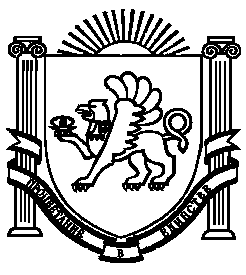 